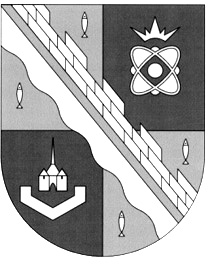 СОВЕТ ДЕПУТАТОВ МУНИЦИПАЛЬНОГО ОБРАЗОВАНИЯСОСНОВОБОРСКИЙ ГОРОДСКОЙ ОКРУГ ЛЕНИНГРАДСКОЙ ОБЛАСТИ(ТРЕТИЙ СОЗЫВ)Р Е Ш Е Н И Еот 28.02.2018 г.  № 24Рассмотрев представленный проект, совет депутатов Сосновоборского городского округаР Е Ш И Л:1. Внести изменение в «Положение о порядке назначения и проведения опроса граждан на территории муниципального образования Сосновоборский городской округ», утвержденное решением совета депутатов от 27.06.2006 №109 (с учетом изменений на 16 февраля 2011 года), изложив пункт 2.6 в новой редакции.«2.6. Минимальная численность жителей городского округа, участвующих в опросе, не может быть менее 800 человек.»2. Настоящее решение вступает в силу cо дня официального обнародования на сайте городской газеты «Маяк».3. Настоящее решение официально обнародовать на сайте городской газеты «Маяк».Глава Сосновоборскогогородского округа                                                              А.В. Иванов«О внесении изменения в «Положение о порядке назначения и проведения опроса граждан на территории муниципального образования Сосновоборский городской округ»»